Na zakończenie tygodnia, moim małym bohaterom za cierpliwość i pracę , wręczam dyplom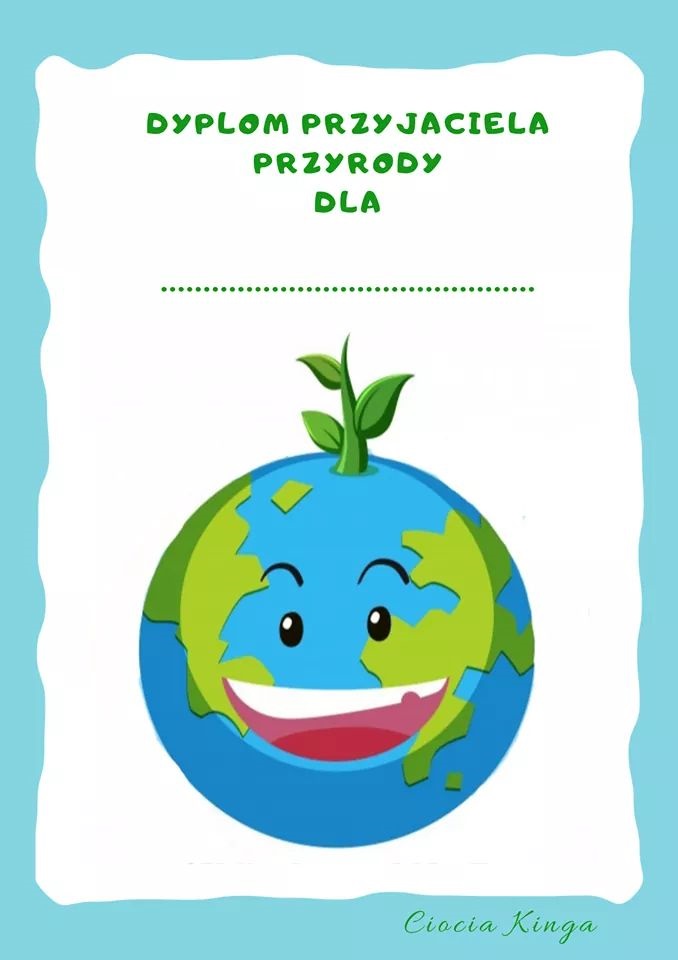 